Poster Contest (Newark)The winning posters 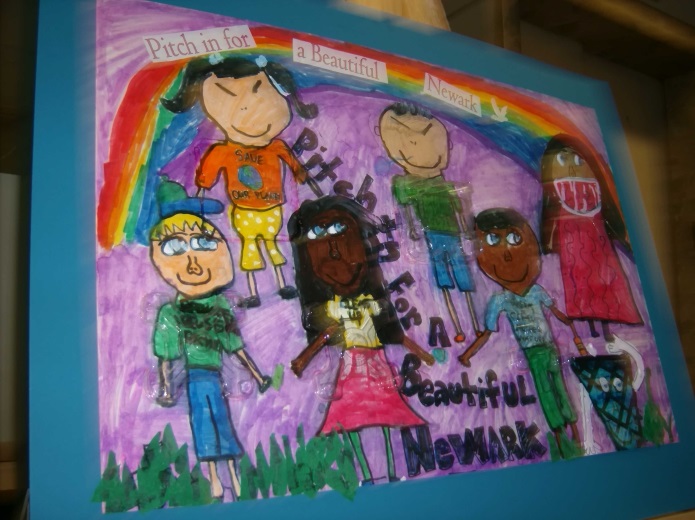 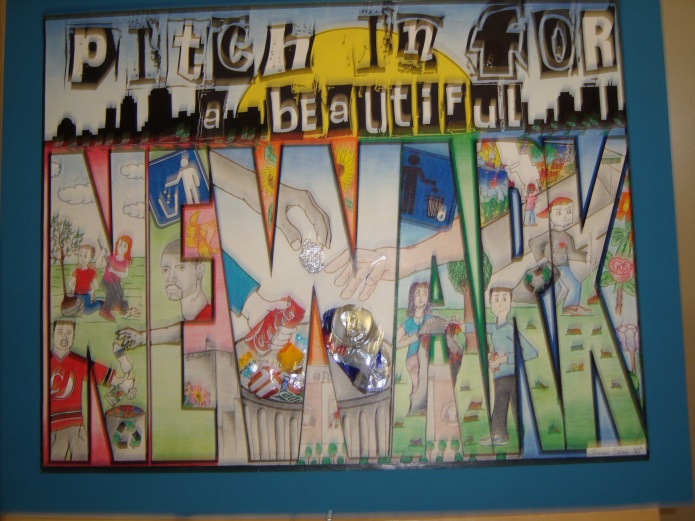 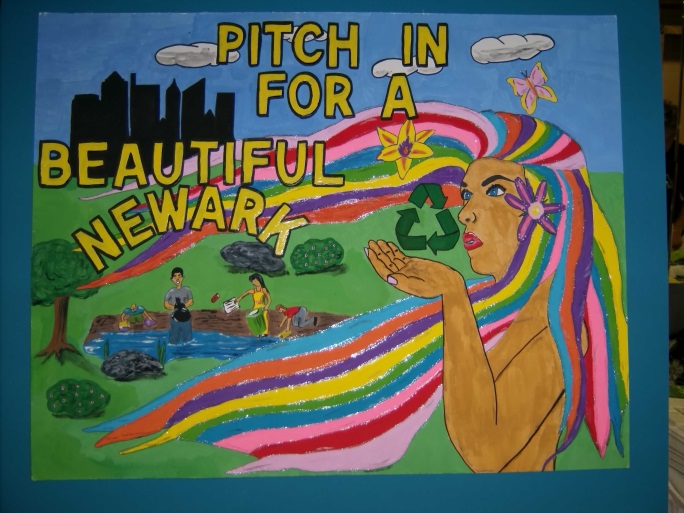 